Name:Section: Reading								Date:Heading: Antigone Reading Questions, Scene 4 (723-726). Answer the following questions. Write in complete sentences. Each thorough and thoughtful response will earn one point.Scene 4:The play is moving toward its climax.  What dramatic action is about to occur?Compare and contrast Antigone to the following characters:NiobeTantalosWhat do these characters have in common?What change do you notice in Antigone’s manner?What two things does Antigone ask of the elders of ?What does Antigone mean in line 41 when she says that her father’s “marriage strikes from the grave to murder” her own marriage?  How does the Chorus argue against this view in lines 45-48?Why do you think that Creon publicly reasserts that his hands are clean in this matter?  Do you think his hands are clean?Antigone says about Creon, “May his punishment equal my own” (70).  If Creon receives a punishment “equal” to Antigone’s, what do you think it will be?Include a quotation from this scene that shows that Antigone believes that she has done the right thing.Write three comments on the drama so far and one question that you would like to see answered by the end of the play. These comments and the questions should focus on key elements, events, or ideas in Antigone.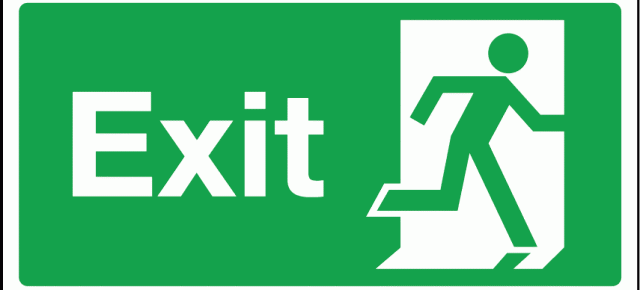 ______________________________________________________________________________________________________________________________________________________________________________________________________________________________________________________________________________________________________________________________________________________________________________________________________________________________________________________________________________________________________________________________________________________________________________________________________________________________________________________________________________________________________________________________________________________________________________________________________________________________________________________________________________________________________________________________________________________________________________________________________________________________________________________________________________________________________________________________________________________________________________________________________________________________________________________________________________________________________________________________________________________________________________________________________